                      Б О Й О Р О Ҡ                                  Р А С П О Р Я Ж Е Н И Е                                       «_30_»   ғинуар_20_24_й.        №_05-р       «_30_» _января  ___20_24__г.О мерах по обеспечению безопасности населения на водных объектах на территории городского поселения город Мелеуз муниципального района Мелеузовский район Республики Башкортостан в зимний период 2024 годаВ соответствии с Федеральным Законом от 06 октября 2003 г. № 131-ФЗ "Об общих принципах организации местного самоуправления в Российской Федерации", Федеральным Законом от 21 декабря 1994 г. № 68-ФЗ "О защите населения и территорий от чрезвычайных ситуаций природного и техногенного характера", в целях обеспечения безопасности населения на водных объектах и предупреждения несчастных случаев на территории городского поселения город Мелеуз муниципального района Мелеузовский район Республики Башкортостан в зимний период 2024 года, 1. Утвердить план мероприятий по обеспечению безопасности населения на водных объектах на территории городского поселения город Мелеуз муниципального района Мелеузовский район Республики Башкортостан в зимний период 2024 года согласно приложению № 1.2. Назначить ответственным за обеспечение безопасности населения на водных объектах на территории городского поселения город Мелеуз муниципального района Мелеузовский район Республики Башкортостан в зимний период 2024 года заместителя главы Администрации городского поселения город Мелеуз муниципального района Мелеузовский район Республики Башкортостан Р.Н. Гайсина3. Отделу городского хозяйства Администрации городского поселения город Мелеуз муниципального района Мелеузовский район Республики Башкортостан разработать, разместить ее на официальном сайте городского поселения город Мелеуз муниципального района Мелеузовский район Республики Башкортостан, на страницах в социальных сетях сети Интернет.4. Разработать план мероприятий по обеспечению безопасности населения на водных объектах на территории городского поселения город Мелеуз муниципального района Мелеузовский район Республики Башкортостан в зимний период 2024 года.4.1. Обеспечить проведение широкой агитационно-пропагандистской и разъяснительной кампании среди различных категорий населения, направленной на предотвращение гибели людей на водных объектах в зимний период 2024 года.4.2. В опасных местах выхода людей на лед выставить предупреждающие знаки об опасности.4.3. Организовать регулярное размещение на официальном сайте городского поселения город Мелеуз муниципального района Мелеузовский район Республики Башкортостан информационных материалов по тематике безопасности на водных объектах в зимний период.5. Контроль по исполнению данного распоряжения возложить на заместителя главы Администрации городского поселения город Мелеуз муниципального района Мелеузовский   район Республики   Башкортостан Р.Н. Гайсина. А.В. Кунакбаева8(34764) 3 73 57Приложение  №  1						к распоряжению Администрациигородского поселения город Мелеуз муниципального района Мелеузовский район Республики Башкортостан						от «30»  января 2024 года № 05-рПлан мероприятийпо обеспечению безопасности населения на водных объектах на территории городского поселения город Мелеуз муниципального района Мелеузовский район Республики Башкортостан в зимний период 2024 годаБАШКОРТОСТАН РЕСПУБЛИКАҺЫ
МӘЛӘҮЕЗ РАЙОНЫ
МУНИЦИПАЛЬ РАЙОНЫНЫҢ
МӘЛӘҮЕЗ КАЛАҺЫ
ҠАЛА БИЛӘМӘҺЕ ХАКИМИӘТЕ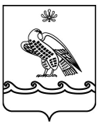 АДМИНИСТРАЦИЯ ГОРОДСКОГО
ПОСЕЛЕНИЯ ГОРОД МЕЛЕУЗ
МУНИЦИПАЛЬНОГО РАЙОНА
МЕЛЕУЗОВСКИЙ РАЙОН
РЕСПУБЛИКИ БАШКОРТОСТАН453850, Мәләүез ҡалаһы, Воровский урамы, 4Тел.:+7(34764) 3 74 32, e-mail: gp@meleuz.bashkortostan.ru453850, г. Мелеуз, ул. Воровского, 4Тел.:+7(34764) 3 74 32, e-mail: gp@meleuz.bashkortostan.ruОКПО     15285801     ОГРН     1060263000016     ИНН     0263011242     КПП     026301001ОКПО     15285801     ОГРН     1060263000016     ИНН     0263011242     КПП     026301001ОКПО     15285801     ОГРН     1060263000016     ИНН     0263011242     КПП     026301001Глава Администрации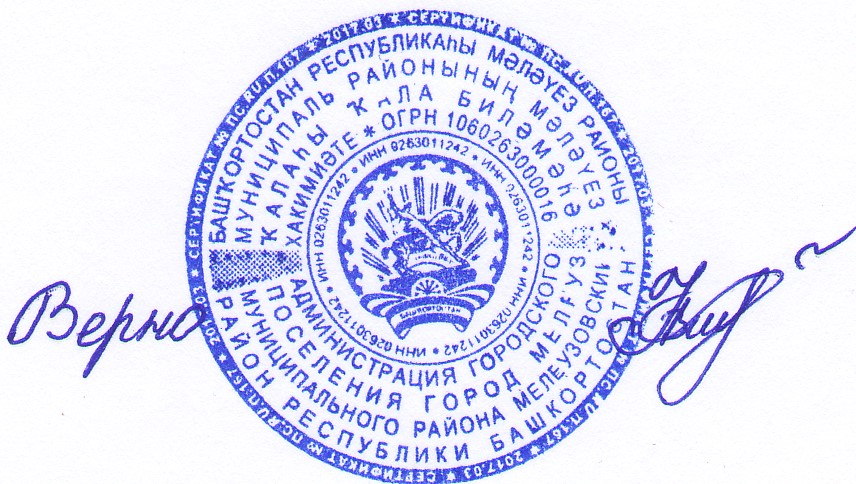 А.Х. Хасанов№ п/пНаименование мероприятийСроки проведенияОтветственные исполнителиПримечание1.Установка аншлагов с запрещающей и (или) предупреждающей информацией в местах массового выхода людей на лед и в местах неорганизованных ледовых переходовЯнварь 2024 годаОтдел городского хозяйства Администрации городского поселения город Мелеуз муниципального района Мелеузовский район РБГлавный специалист отдела городского хозяйства2.Подготовка и размещение в средствах массовой информации публикаций о правилах поведения на льду водоемовЯнварь-апрель 2024 годаОтдел городского хозяйства, Отдел жилищно-коммунального хозяйства Администрации городского поселения город Мелеуз муниципального района Мелеузовский район РБГлавный специалист отдела городского хозяйстваГлавный специалист отдела жилищно-коммунального хозяйства3.Проведение профилактической работы среди различных категорий населения, направленной на предотвращение гибели людей на водных объектах в зимний периодЯнварь-апрель 2024 годаОтдел городского хозяйства Администрации городского поселения город Мелеуз муниципального района Мелеузовский район РБЗаместитель главы администрации Управляющий делами4.Представление в отдел ГО и ЧС Администрации муниципального района Мелеузовский район Республики Башкортостан сведений и отчетных материалов о проведенных мероприятияхЯнварь-апрель 2024 годаОтдел городского хозяйства Администрации городского поселения город Мелеуз муниципального района Мелеузовский район РБГлавный специалист отдела городского хозяйства